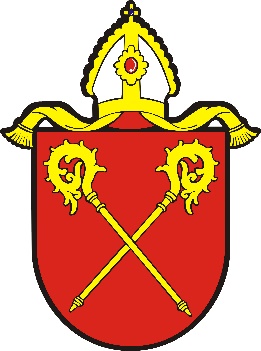 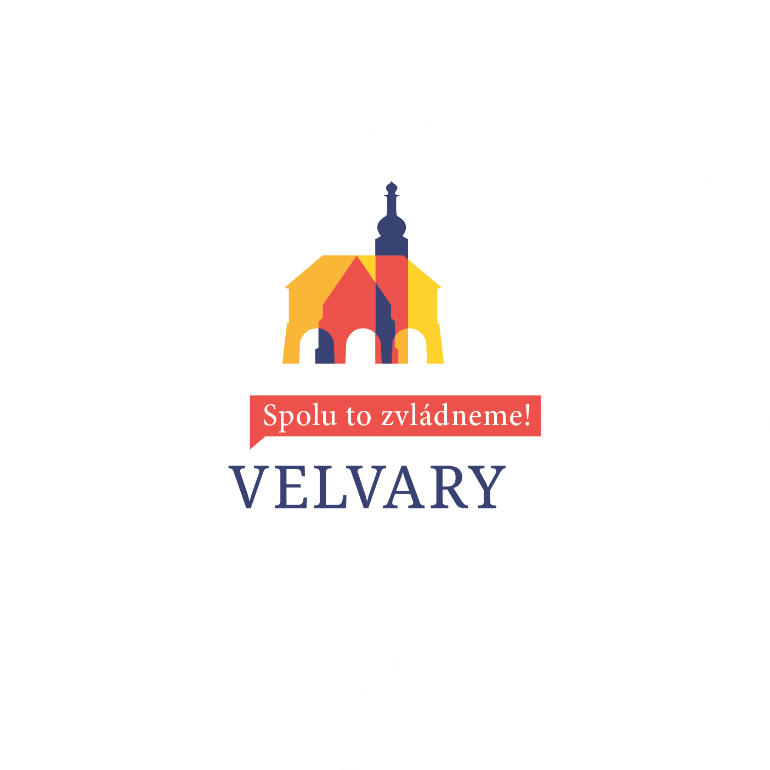 Milí Hradišťáci a občané přilehlých obcí, děkujeme, že dodržuje opatření vyplývající z nouzového stavu. Musíme vydržet, dokud to bude nutné. Nejvíce nyní pomůžete tím, že budete dodržovat základní pravidla.VYCHÁZEJTE JEN V NUTNÝCH PŘÍPADECH.OMEZTE STYK S OSTATNÍMI NA MINIMUM.CO MŮŽETE, VYŘIĎTE TELEFONICKY.UDRŽUJTE ODSTUP OD OSTATNÍCH – VENKU I V OBCHODĚ.PEČLIVĚ DODRŽUJTE ZÁKLADNÍ HYGIENICKÁ OPATŘENÍ.NOSTE ROUŠKY A NAUČTE SE O NĚ STARATS rouškami po použití manipulujte pouze za šňůrky či gumičky. Roušky pro opakované použití každý den sterilizujte. Nejistější variantou je vyvaření v hrnci při 100°C na 2-5 minut. Bavlněné roušky můžete poté přežehlit.
Roušky z netkané textilie nežehlete. Do dvojvrstvé roušky doporučujeme vkládat papírový kapesník nebo složenou netkanou textilii (perlan). Tuto výstelku po použití spolehlivě zlikvidujte (v sáčku do odpadu). Jednorázové roušky zabalte do sáčku a vyhoďte. Po manipulaci s rouškou si umyjte ruce. MYJTE SI ČASTO RUCE MÝDLEMMyjte si často ruce mýdlem (tekutým i pevným) a teplou vodou po dobu minimálně 20 s.  Mýdlo chemicky reaguje s povrchem viru tak, že ho velmi rychle ničí.Pokud nemáte přístup k umyvadlu, použijte čisticí dezinfekci s vysokým obsahem lihu (70 %). Dezinfekci není třeba používat po umytí rukou. Její časté používání naopak dráždí a vysušuje kůži. Pokud jdete do prostor se zvýšeným rizikem, nebojte se použít rukavice.UDRŽUJTE ODSTUPUdržování minimálního odstupu 2 m od ostatních výrazně sníží riziko vzájemné nákazy!DEZINFIKUJTEDezinfekci s vysokým obsahem lihu lze použít k dezinfekci povrchů. Např. se doporučuje dezinfikovat kliky, vypínače, mobilní telefony, klávesnice počítačů či jiná místa, kterých se často dotýkáte. K dezinfekci podlahy či větších ploch použijte chlornan sodný v koncentraci 0,5 %, což v případě SAVO znamená ředění 1:10 (1 díl SAVO, 10 dílů vody).Milí Hradišťáci, město spolu s dobrovolníky pracuje na zajištění základních ochranných pomůcek pro Vaši potřebu a nabízí i další služby. Pokud POTŘEBUJETE POMOC, neváhejte se na nás obrátit. Pokud víte o někom, kdo pomoc potřebuje, dejte nám vědět. Pokud chcete sami pomáhat, ozvěte se též. Starosta a krizový štáb města Mnichovo HradištěPOZOR! Všechny ochranné a dezinfekční prostředky získáváme pracně vlastními silami, nakupujeme za peníze města, získáváme a šíříme díky dobrovolníkům. Není jich mnoho a zásobíme jimi zejména doktory, lékárnice, prodavačky, obchody, které mají fungovat. Prosíme proto, využívejte této nabídky pouze v pokud opravu potřebuje. Díky!
ROUŠKY a RESPIRÁTORYDobrovolnice a obětavé ženy šijí doma látkové roušky. Pokud takovou roušku potřebujete a nemáte ji možnost sehnat jinak, dodáme Vám ji. DEZINFEKČNÍ PROSTŘEDKY a RUKAVICEPokud nemáte doma již žádné dezinfekční prostředky a nemůžete je sehnat, město Vás může vybavit dezinfekcí na ruce, rukavicemi či dezinfekcí na vytírání povrchů.NÁKUPY A DONÁŠKA LÉKŮ SENIORŮMNakoupíme, dovezeme léky z lékárny, pomůžeme i s dalšími činnostmi. Některé práce vykoná pečovatelská služba, jiné zajistí dobrovolníci.DALŠÍ POMOCPotřebujete další pomoc či radu? Zavolejte nám.Sledujte aplikaci Mobilní Rozhlas a Facebook města.Vaše požadavky zaznamenáme a budeme se snažit Vám vše potřebné dodat co nejdříve. Prosím, mějte na paměti, že přednost mají starší a potřební. Buďte shovívaví, celý systém funguje v krizových podmínkách a za pomoci dobrovolníků. DĚKUJEME ZA SPOLUPRÁCI!        SPOLEČNĚ TO ZVLÁDNEME!!